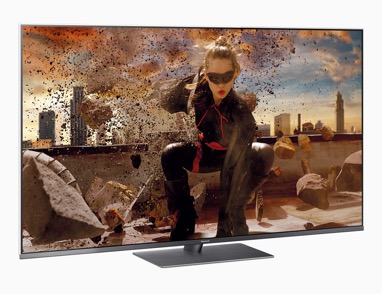 Hollywood im Wohnzimmer: 4K Pro HDR LED-TV SeriePanasonic FXW784/785/754: Innovatives 360°-Design und perfekte Bildqualität wie im KinoPRESSEINFORMATION
Februar 2018Im ÜberblickPanasonic FXW784/785/754-Serie im Detail4K Pro HDR LED-TV mit Cinema Display und Local Dimming Pro: Für faszinierendes EntertainmentArt & Interior Glass Design: Schlankes Glass Design kombiniert mit hochwertigem Metallstandfuss (FXW784)Art & Interior Design: Elegante Formgebung mit Metallstandfuss (FXW785, FXW754)Studio Colour HCX Prozessor: Hollywood zuhause erleben dank überwältigender Farbwiedergabe mit feinsten FarbabstufungenCinema Surround Sound Pro: Satte Bässe, kristallklare Dialoge und präzises Klangbild für ein perfektes HeimkinovergnügenHDR-Multi-Support: Unterstützt die wichtigsten HDR-Formate HDR10/PQ (4K Blu-ray), Hybrid Log Gamma (Broadcast) sowie die neue HDR10+ Dynamic Metadata TechnologieQuattro Tuner mit Twin-Konzept und zwei CI-Slots: Für maximale Vielseitigkeit beim Empfang über Antenne, Satellit, Kabel oder TV>IP (Server & Client)Rotkreuz, Februar 2018 – Die neue FXW784-Serie mit Cinema Display, Local Dimming Pro und dem neuen Studio Colour HCX-Prozessor stellt die Spitze des Panasonic LED Line-ups dar und garantiert begeisternde Heimkinoabende. Durch die Kombination des neuen schlanken Art & Interior Glass-Designs mit hochwertigem Metallstandfuss lässt sich der FXW784 beliebig in das Wohnambiente integrieren. Für mitreissenden Kinosound sorgt das neue Cinema Surround Sound Pro-System. Höchsten Komfort bietet der einzigartige Quattro-Tuner mit Twin-Konzept, den es nur bei Panasonic gibt. Bluetooth Audio Link sowie der innovative My Home Screen 3.0 erleichtern die Bedienung und Installation. Dank HDR Multi Support und der Unterstützung der wichtigsten HDR-Formate für 4K Blu-ray, Video-on-Demand und Fernsehübertragungen garantiert die FXW784-Serie atemberaubend kontrastreiche Bilder und lebensechte Farben. Die FXW784-Serie ist in Bildgrössen von 164 cm, 139 cm sowie 123 cm erhältlich. Die technisch baugleichen FXW785 mit der riesigen Diagonale von 189 cm sowie der für kleine Räume geeignete FXW754 mit 108 cm beeindrucken mit ihrem elegantem Art & Interior-Design.„Die Panasonic-Fernsehgeräte der FXW784/785/754-Serie überzeugen mit ausgereifter und fortschrittlichster Bildvearbeitung und bereiten dem Zuschauer unvergessliche Film- und Fernsehabende. Der in Zusammenarbeit mit führenden Experten aus Hollywood entwickelte neue HCX-Prozessor sorgt im Zusammenspiel mit dem Cinema Display sowie dem erweiterten Farbraum für eine fantastische Bildqualität mit überragender Farbdarstellung, nochmals verbessertem Schwarzwert und erhöhter Helligkeit“, so Dirk Schulze, Head of Marketing TV/Home AV bei Panasonic Deutschland. Local Dimming Pro verbindet die Steuerung der Hintergrundbeleuchtung mit der Bild-Signalverarbeitung und ermöglicht damit allerfeinste Helligkeitsanpassungen – unabhängig voneinander in mehreren tausend kleinster Bildpassagen. Damit sieht der Zuschauer minimalste Details, feinste Nuancen und Schattierungen sowohl in sehr dunklen als auch hellen Szenen, auch wenn diese direkt nebeneinander erscheinen. Kompatibel zu allen gängigen HDR-Formaten für 4K Blu-ray, Video-on-Demand und Broadcast inklusive Unterstützung der neuen HDR10+ Dynamic Metadata Technologie überzeugt die FXW784-Serie mit überwältigendem Kontrastumfang, dank neuem HDR Brightness Enhancer mit leuchtenden Bildern auch bei hellem Umgebungslicht. Alles mit dem Ziel – getreu dem Motto von Panasonic – Filme auch zu Hause so zu zeigen, wie es sich die Regisseuere und Produzenten schon beim Filmdreh gedacht haben. Das weiter optimierte Super Bright Panel stellt mit seiner überwältigenden Leuchtdichte alle Bildinhalte so realitätsnah und natürlich wie möglich dar. Die 2.400 Hz (bmr) Signalverarbeitung (FXW784) garantiert zudem detailreiche und scharfe Bilder auch bei schnellen Bewegungen. Darüber hinaus konnte Panasonic den Blickwinkel nochmals deutlich verbessern.Der 4K HDR Game- sowie der neue Sportmodus lassen die Herzen aller Spiele- und Sportfans höher schlagen. Während der Game-Modus für extrem kurze Reaktionszeiten sorgt, begeistert der Sportmodus mit satten und natürlichen Farben und messerscharfer Bewegungsdarstellung.Elegante ErscheinungDie Panasonic FXW784-Modelle machen auch im ausgeschalteten Zustand eine hervorragende Figur. Durch das schlanke und innovative Art & Interior Glass Design (FXW785, FXW754: Art & Interior Design) mit hochwertigem Metallfuss fügen sie sich in jedes Wohnambiente ein. Zudem verschwinden durch einen im Fuss integrierten Kabelkanal alle Kabel aus dem Blickfeld. Das 360 Grad-Design erlaubt, den Fernseher auch frei im Raum aufzustellen.TV-FlexibilitätDer seit Jahren bewährte Quattro-Tuner mit Twin-Konzept und zwei CI-Slots sorgt für maximale Vielseitigkeit beim Fernsehempfang und der Verteilung der Signale im Haus bzw. Heimnetzwerk. Er unterstützt auch das neue Einkabelsystem für DVB-S 2.0 (JESS) für eine einfache Installation. Als einziger Hersteller bietet Panasonic je zwei Empfänger für Kabel, Satellit und Antenne sowie einen TV>IP Server & Client als vierten Empfangsweg. TV>IP beruht auf dem Sat>IP-Standard und unterstützt sowohl Antennen-, Kabel- und Satellitensignale. Als TV>IP-Client empfängt der FXW784/785/754 die Fernsehsignale per LAN oder kabellos per WLAN und kann dadurch auch dort aufgestellt werden, wo kein Antennenanschluss vorhanden ist - wie beispielswiese im Arbeits- oder Schlafzimmer. Gegenüber DLNA-Streaming bleibt bei TV>IP der volle Fernsehkomfort mit USB-Recording, EPG, Videotext, Mediatheken der Fernsehsender sowie die Pay-TV-Entschlüsselung erhalten. Als TV>IP Server eingesetzt, nutzt der FXW784 seinen zweiten Tuner, um die Fernsehsignale für andere kompatible Geräte ins Netzwerk einzuspeisen.Twin-KonzeptMit dem Twin-Konzept bietet Panasonic höchsten Komfort für Aufnahme und Wiedergabe. Durch je zwei integrierte Tuner für Antenne, Kabel und Satellit kann eine Sendung aufgezeichnet werden, während ein zweites Programm live geschaut wird. Sogar zwei Sendungen lassen sich gleichzeitig aufnehmen, während beispielsweise eine bereits aufgezeichnete Sendung gesehen wird. Die Timer-Programmierung erfolgt kinderleicht mit dem sehr übersichtlichen elektronischen Programmführer. Abgerundet wird der ausgezeichnete Fernsehkomfort durch Pause Live TV sowie Rewind Live TV, womit eine laufende Sendung kurzzeitig angehalten oder bis zu 90 Minuten zurückgespult werden kann.Akustische Höchstleistung und Bluetooth Audio LinkFür besten Film- und Fernsehsound sorgt Cinema Surround Sound Pro, das jeglichen Inhalt mit satten Bässen, kristallklaren Dialogen und präzisem Klangbild darstellt und ein perfektes Heimkinoerlebnis bietet. Durch das neue Bluetooth Audio Link wird es zudem zum Kinderspiel, andere Audio-Geräte mit dem TV zu verbinden. Zum einen kann mit Bluetooth Audio Link eine externe Soundbar bzw. Lautsprecher kabellos mit Audiosignalen versorgt werden, zum anderen spielt man Inhalte vom Smartphone oder Tablet ebenfalls kabellos zum TV, um diese über die Fernseh-Lautsprecher zu hören.Intuitive BedienungIntuitiven Bedienkomfort bietet der weiter entwickelte und nochmals verbesserte My Home Screen 3.0. Damit erhält der Zuschauer direkten Zugriff auf Live-TV, Apps sowie angeschlossene Geräte und kann zudem seine Lieblingsinhalte, wie beispielsweise Streaming-Dienste, direkt an den Startbildschirm heften. Mit Hilfe der neuen Locator-Leiste werden oft gesehene Inhalte direkt und ohne Umwege über Menüs gestartet. Dabei kann der Fernsehzuschauer diese nach eigenen Vorlieben sortieren. Die Lieblingsapp kann für direkten und schnellen Zugriff auf der MyApp Taste der Fernbedienung hinterlegt werden.Mit der Crestron- und Control 4-Unterstützung kann der FXW784/785/754 in eine Smart Home- bzw. Multimedia-Steuerung eingebunden werden.Darüber hinaus ist im Laufe des Jahres ein Softwareupdate für die Unterstützung aller gängigen Sprachassistenten in Deutschland geplant.Enorme UnterhaltungsvielfaltAuch abseits des normalen Fernsehprogramms bietet die umfangreiche Vernetzung mit WLAN, DLNA, Internet-Apps sowie Webbrowser vielfältige Unterhaltungsmöglichkeiten. So sind alle gängigen Streaming-Angebote, wie beispielsweise Netflix oder Amazon Prime Video, mit an Bord und der Zuschauer sieht seine Lieblingsinhalte unabhängig von festen Sendezeiten immer dann, wenn er möchte. Per HbbTV bekommt er zudem direkten Zugriff auf die Mediatheken der Fernsehsender. Darüber hinaus schickt der FXW784/785/754 das Live-Programm oder eine Aufzeichnung per WLAN auf Tablet oder Smartphone, um sie überall im Haus zu schauen.TV-Anywhere ermöglicht den Zugriff auf das eigene Fernsehgerät per Internet – weltweit – um beispielswiese im Urlaub oder auf einer Geschäftsreise das heimische Fernsehprogramm oder einen aufgenommenen Film zu schauen.Gut zur UmweltGetreu der Firmenphilosophie von Pansonic, bei der Umweltaspekte eine übergeordnete Rolle spielen, sind alle Panasonic TV-Modelle mit strom- und energiesparenden Funktionen ausgestattet. Beispielsweise schalten sich angeschlossene Geräte auch nur dann ein, wenn sie auch tatsächlich gebraucht werden.Verfügbarkeit und PreiseDie neuen FXW754 und FXW785 Modelle sind voraussichtlich ab April 2018 erhältlich, die FXW784 Modelle folgen einen Monat später und sind ab Mai 2018 zu haben. Die unverbindliche Preisempfehlung steht für alle Modelle noch nicht fest.Technische Daten FXW784, FXW785 und FXW754-SerieStand Februar 2018: Änderungen ohne Ankündigung vorbehaltenTechnische Änderungen und Irrtümer vorbehalten.Bei Veröffentlichung oder redaktioneller Erwähnung freuen wir uns über die Zusendung eines Belegexemplars!MODELL MODELL TX-65FXW784TX-55FXW784TX-49FXW784TX-65FXW784TX-55FXW784TX-49FXW784TX-75FXW785TX-43FXW754TX-75FXW785TX-43FXW754Bild und TonBild und TonBild und TonBild und TonBild und TonBild und TonPanelPanel4K Ultra HD4K Ultra HD4K Ultra HD4K Ultra HDNatives 100Hz PanelNatives 100Hz Panel••••Bright PanelBright PanelSuper Bright PanelSuper Bright PanelSuper Bright PanelSuper Bright PanelAuflösungAuflösung3.840 x 2.1603.840 x 2.1603.840 x 2.1603.840 x 2.160BildwiederholfrequenzBildwiederholfrequenz4K 2400 Hz BMR IFC4K 2400 Hz BMR IFC4K 2400 Hz(75“)/2200 Hz (43“) BMR IFC4K 2400 Hz(75“)/2200 Hz (43“) BMR IFCBildmodusBildmodusDynamic/Normal/Cinema/True Cinema/Custom/Sport/GameDynamic/Normal/Cinema/True Cinema/Custom/Sport/GameDynamic/Normal/Cinema/True Cinema/Custom/Sport/GameDynamic/Normal/Cinema/True Cinema/Custom/Sport/GameMulti HDR SupportMulti HDR SupportHDR10, HLG, HDR10+ Dynamic Metadata TechnologyHDR10, HLG, HDR10+ Dynamic Metadata TechnologyHDR10, HLG, HDR10+ Dynamic Metadata TechnologyHDR10, HLG, HDR10+ Dynamic Metadata TechnologyHDR Brightness EnhancerHDR Brightness Enhancer••••KontrastKontrastSupreme ContrastSupreme ContrastSupreme ContrastSupreme ContrastFarbraumFarbraumWide Colour SpectrumWide Colour SpectrumWide Colour SpectrumWide Colour SpectrumHCX ProzessorHCX Prozessor••••Local DimmingLocal DimmingLocal Dimming ProLocal Dimming ProLocal Dimming ProLocal Dimming ProLautsprechersystemLautsprechersystemCinema Surround Sound ProCinema Surround Sound ProCinema Surround Sound ProCinema Surround Sound ProAusgangsleistungAusgangsleistung20 W (10 W x 2)20 W (10 W x 2)20 W (10 W x 2) 20 W (10 W x 2) Sound-ModiSound-ModiStandard/Musik/Sprache/Stadion/UserStandard/Musik/Sprache/Stadion/UserStandard/Musik/Sprache/Stadion/UserStandard/Musik/Sprache/Stadion/UserSmarte FunktionenSmarte FunktionenSmarte FunktionenSmarte FunktionenSmarte FunktionenSmarte FunktionenMy Home ScreenMy Home Screen• (3.0)• (3.0)• (3.0)• (3.0)Sprachsteuerung / SprachführungSprachsteuerung / Sprachführung• / •• / •• / •• / •EPG (Electronic Program Guide)EPG (Electronic Program Guide)••••Menü-SprachenMenü-Sprachen27272727SignalverarbeitungSignalverarbeitungQuad-Core ProQuad-Core ProQuad-Core ProQuad-Core ProIntegriertes WLANIntegriertes WLAN••••Panasonic Media Center AppPanasonic Media Center App••••TV AnywhereTV Anywhere••••TV>IPTV>IP• (Server & Client)• (Server & Client)• (Server & Client)• (Server & Client)Panasonic TV Remote AppsPanasonic TV Remote Apps••••Swipe & ShareSwipe & Share••••Internet AppsInternet Apps••••Web BrowserWeb Browser••••Spiegelung (Easy Mirroring)Spiegelung (Easy Mirroring)••••DLNADLNA• (DTCP-IP/DMP/DMR/DMS)• (DTCP-IP/DMP/DMR/DMS)• (DTCP-IP/DMP/DMR/DMS)• (DTCP-IP/DMP/DMR/DMS)BluetoothBluetooth• (Keyboard/Maus/Audio)• (Keyboard/Maus/Audio)• (Keyboard/Maus/Audio)• (Keyboard/Maus/Audio)Bluetooth Audio LinkBluetooth Audio Link••••IP Home Control (Crestron/Control 4)IP Home Control (Crestron/Control 4)••••Media PlayerMedia Player• (2.0)• (2.0)• (2.0)• (2.0)Unterstützte FormateUnterstützte FormateAVI/HEVC/MKV/WMV/MP4/M4v/FLV/3GPP/VRO/VOB/TS/PS, MP3/AAC/WMA Pro/FLAC/Apple Lossless/WAV, JPEGAVI/HEVC/MKV/WMV/MP4/M4v/FLV/3GPP/VRO/VOB/TS/PS, MP3/AAC/WMA Pro/FLAC/Apple Lossless/WAV, JPEGAVI/HEVC/MKV/WMV/MP4/M4v/FLV/3GPP/VRO/VOB/TS/PS, MP3/AAC/WMA Pro/FLAC/Apple Lossless/WAV, JPEGAVI/HEVC/MKV/WMV/MP4/M4v/FLV/3GPP/VRO/VOB/TS/PS, MP3/AAC/WMA Pro/FLAC/Apple Lossless/WAV, JPEGHbbTV / HbbTV SettingsHbbTV / HbbTV Settings• / •• / •• / •• / •Videotext-SeitenspeicherVideotext-Seitenspeicher1500 Seiten1500 Seiten1500 Seiten1500 SeitenUSB-HDD-Recording mit Pause Live TV und Rewind Live TVUSB-HDD-Recording mit Pause Live TV und Rewind Live TV••• • Multi WindowMulti Window2T PAP/PIP/PAT2T PAP/PIP/PAT2T PAP/PIP/PAT2T PAP/PIP/PATHDAVI ControlHDAVI Control••••Hotel Mode / 4K HDR Game ModeHotel Mode / 4K HDR Game Mode• / •• / •• / •• / •EnergieeffizienzEnergieeffizienzEnergieeffizienzEnergieeffizienzEnergieeffizienzHerstellerPanasonicPanasonicPanasonicPanasonicModellbezeichnungTX-65FXW784TX-55FXW784TX-49FXW784TX-65FXW784TX-55FXW784TX-49FXW784TX-75FXW785TX-43FXW754TX-75FXW785TX-43FXW754EU-Energieeffizienzklasse65’’: n.n.55’’: n.n.49“: n.n.65’’: n.n.55’’: n.n.49“: n.n.75’’: A+43’’: A75’’: A+43’’: ASichtbare Bildschirmdiagonale in cm / in Zoll65’’: 164 cm / 65“55’’: 139 cm / 55“49“: 123 cm / 49“65’’: 164 cm / 65“55’’: 139 cm / 55“49“: 123 cm / 49“75’’: 189 cm / 75“43’’: 108 cm / 43“75’’: 189 cm / 75“43’’: 108 cm / 43“Leistungsaufnahme durchschnittlich* (Watt)65’’: n.n.55’’: n.n.49“: n.n.65’’: n.n.55’’: n.n.49“: n.n.75’’: 135 W43’’: 74 W75’’: 135 W43’’: 74 WJährlicher Energieverbrauch (kWh)***65’’: n.n.55’’: n.n.49“: n.n.65’’: n.n.55’’: n.n.49“: n.n.75’’: 187 kWh43’’: 103 kWh75’’: 187 kWh43’’: 103 kWhLeistungsaufnahme im Stand-by (Watt)65’’: n.n.55’’: n.n.49“: n.n.65’’: n.n.55’’: n.n.49“: n.n.75’’: 0,5 W43’’: 0,5 W75’’: 0,5 W43’’: 0,5 WLeistungsaufnahme im Aus-Zustand (Watt)65’’: n.n.55’’: n.n.49“: n.n.65’’: n.n.55’’: n.n.49“: n.n.75’’: 0,3 W43’’: 0,3 W75’’: 0,3 W43’’: 0,3 WAuflösung3.840 x 2.1603.840 x 2.1603.840 x 2.1603.840 x 2.160SpannungsversorgungAC 220 – 240 V, 50/60 HzAC 220 – 240 V, 50/60 HzAC 220 – 240 V, 50/60 HzAC 220 – 240 V, 50/60 HzNennleistung65’’: n.n.55’’: n.n.49“: n.n.65’’: n.n.55’’: n.n.49“: n.n.75’’: 255 W43’’: 173 W75’’: 255 W43’’: 173 WUmgebungslichtsensor••••Design Design Design TV-DesignArt & Interior GlassArt & Interior GlassArt & InteriorArt & InteriorTunerTunerTunerTunerTunerTunerQuattro-Tuner mit Twin-KonzeptQuattro-Tuner mit Twin-KonzeptQuattro-Tuner mit Twin-KonzeptQuattro-Tuner mit Twin-KonzeptEmpfang2 x DVB-T/T2 /2 x DVB-S2/2 x DVB-C/1 x TV>IP2 x DVB-T/T2 /2 x DVB-S2/2 x DVB-C/1 x TV>IP2 x DVB-T/T2 /2 x DVB-S2/2 x DVB-C/1 x TV>IP2 x DVB-T/T2 /2 x DVB-S2/2 x DVB-C/1 x TV>IPAnalog-Tuner••••Einkabelfunktion für DVB-S• (2.0 JESS)• (2.0 JESS)• (2.0 JESS)• (2.0 JESS)AnschlüsseAnschlüsseAnschlüsseAnschlüsseAnschlüsseHDMI4 (2 seitlich, 2 hinten)4 (2 seitlich, 2 hinten)4 (2 seitlich, 2 hinten)4 (2 seitlich, 2 hinten)HDMI (4K 60/50p mit HDCP 2.2)4444Audio Return Channel (ARC)• (Input 2)• (Input 2)• (Input 2)• (Input 2)USB3 (1 seitlich, 2 hinten, 1 x USB 3.0, 2 x USB 2.0)3 (1 seitlich, 2 hinten, 1 x USB 3.0, 2 x USB 2.0)3 (1 seitlich, 2 hinten, 1 x USB 3.0, 2 x USB 2.0)3 (1 seitlich, 2 hinten, 1 x USB 3.0, 2 x USB 2.0)LAN Anschluss••••CI (Common Interface)2 (CI Plus, Version 1.4)2 (CI Plus, Version 1.4)2 (CI Plus, Version 1.4)2 (CI Plus, Version 1.4)Gemeinsamer Composite und Komponenten-Video-Eingang••••Optischer Digitalausgang• (hinten)• (hinten)75“: • (hinten)43“: • (seitlich)75“: • (hinten)43“: • (seitlich)Kopfhörerausgang• (seitlich)• (seitlich)• (seitlich)• (seitlich)AllgemeinesAllgemeinesAllgemeinesEnthaltenes ZubehörTV-FernbedienungTV-FernbedienungTV-FernbedienungTV-FernbedienungAbmessungen (B x H x T) ohne Sockel65": 1453 x 840 x 56 mm55": 1234 x 717 x 54 mm49“: 1098 x 641 x 53 mm65": 1453 x 840 x 56 mm55": 1234 x 717 x 54 mm49“: 1098 x 641 x 53 mm75": 1680 x 966 x 70 mm43": 974 x 569 x 65 mm75": 1680 x 966 x 70 mm43": 974 x 569 x 65 mmAbmessungen (B x H x T) mit Sockel65": 1453 x 898 x 299 mm55": 1234 x 775 x 254 mm49“: 1098 x 699 x 254 mm65": 1453 x 898 x 299 mm55": 1234 x 775 x 254 mm49“: 1098 x 699 x 254 mm75": 1680 x 1046 x 413 mm43": 974 x 604 x 179 mm75": 1680 x 1046 x 413 mm43": 974 x 604 x 179 mmGewicht (ohne Standfuss)65": 37,0 kg55": 28,0 kg49“: 22,0 kg65": 37,0 kg55": 28,0 kg49“: 22,0 kg75": 54,0 kg43": 14,0 kg75": 54,0 kg43": 14,0 kgGewicht (mit Standfuss)65": 42,5 kg55": 32,5 kg49“: 27,0 kg65": 42,5 kg55": 32,5 kg49“: 27,0 kg75": 62,5 kg43": 16,0 kg75": 62,5 kg43": 16,0 kgVESA kompatibel••••VESA-Norm65": 400 x 300 mm55": 300 x 300 mm49“: 200 x 300 mm65": 400 x 300 mm55": 300 x 300 mm49“: 200 x 300 mm75": 600 x 300 mm43": 200 x 200 mm75": 600 x 300 mm43": 200 x 200 mmVerpackung Abmessungen (B x H x T)65": 1865 x 940 x 263 mm55": 1670 x 817 x 263 mm49“: 1533 x 759 x 263 mm65": 1865 x 940 x 263 mm55": 1670 x 817 x 263 mm49“: 1533 x 759 x 263 mm75": 2091 x 1081 x 277 mm43": 1359 x 656 x 124 mm75": 2091 x 1081 x 277 mm43": 1359 x 656 x 124 mmGesamtgewicht65": 52 kg55": 41 kg49“: 34 kg65": 52 kg55": 41 kg49“: 34 kg75": 74 kg43": 19 kg75": 74 kg43": 19 kg